§1602-115.  Use for sales purposesA declarant may maintain sales offices, management offices and models in units or on common elements in the condominium only if the declaration so provides and specifies the rights of a declarant with regard to the number, size, location and relocation thereof.  Any sales office, management office or model not designated a unit by the declaration is a common element, and if a declarant ceases to be a unit owner, he ceases to have any rights with regard thereto unless it is removed promptly from the condominium in accordance with a right to remove reserved in the declaration.  Subject to any limitations in the declaration, a declarant may maintain signs on the common elements advertising the condominium.  The provisions of this section are subject to the provisions of other state law and to local ordinances.  [PL 1981, c. 699 (NEW).]SECTION HISTORYPL 1981, c. 699 (NEW). The State of Maine claims a copyright in its codified statutes. If you intend to republish this material, we require that you include the following disclaimer in your publication:All copyrights and other rights to statutory text are reserved by the State of Maine. The text included in this publication reflects changes made through the First Regular and First Special Session of the 131st Maine Legislature and is current through November 1. 2023
                    . The text is subject to change without notice. It is a version that has not been officially certified by the Secretary of State. Refer to the Maine Revised Statutes Annotated and supplements for certified text.
                The Office of the Revisor of Statutes also requests that you send us one copy of any statutory publication you may produce. Our goal is not to restrict publishing activity, but to keep track of who is publishing what, to identify any needless duplication and to preserve the State's copyright rights.PLEASE NOTE: The Revisor's Office cannot perform research for or provide legal advice or interpretation of Maine law to the public. If you need legal assistance, please contact a qualified attorney.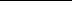 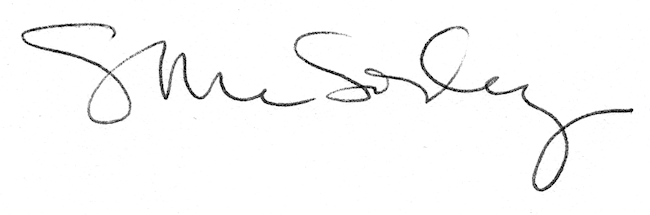 